Сумська міська радаVІІІ СКЛИКАННЯ        СЕСІЯРІШЕННЯвід                    2021 року №        - МРм. СумиРозглянувши звернення громадянина, відповідно до статей 12, 40, 79-1, 118, 121, 122 Земельного кодексу України, статті 50 Закону України «Про землеустрій», частини третьої статті 15 Закону України «Про доступ до публічної інформації», враховуючи рекомендації постійної комісії з питань архітектури, містобудування, регулювання земельних відносин, природокористування та екології Сумської міської ради (протокол від 23.03.2021 № 14), керуючись пунктом 34 частини першої статті 26 Закону України «Про місцеве самоврядування в Україні», Сумська міська рада ВИРІШИЛА:Відмовити Дахну Олександру Сергійовичу у наданні дозволу на розроблення проекту землеустрою щодо відведення земельної ділянки у власність за адресою: м. Суми, пров. Івана Литвиненка, біля земельної ділянки з кадастровим номером 5910136300:06:026:0050, для будівництва і обслуговування житлового будинку, господарських будівель і споруд (присадибна ділянка), орієнтовною площею 0,1 га, у зв’язку з невідповідністю місця розташування земельної ділянки вимогам нормативно-правових актів, а саме: Плану зонування території міста Суми, затвердженого рішенням сесії Сумської міської ради від 06.03.2013 № 2180-МР, згідно з яким запитувана земельна ділянка частково потрапляє в межі санітарно-захисної зони від залізничних колій, де згідно Державних санітарних правил планування та забудови населених пунктів, затверджених наказом Міністерства охорони здоров`я України від 19.06.1996 № 173, розміщення нової житлової забудови забороняється, при цьому можливість улаштування під’їзду до ділянки вздовж озелененого схилу, у зв’язку зі складним рельєфом, відсутня;інженерно-будівельній оцінці території, яка є невід’ємною складовою Генерального плану м. Суми, відповідно до якої земельна ділянка знаходиться в межах території з ухилом поверхні понад 15%, де потребується проведення протиерозійних заходів та не передбачається розміщення індивідуальних житлових будинків.Сумський міський голова                                                       О.М. ЛисенкоВиконавець: Клименко Ю.М.Ініціатор розгляду питання –– постійна комісія з питань архітектури, містобудування, регулювання земельних відносин, природокористування та екології Сумської міської ради Проєкт рішення підготовлено департаментом забезпечення ресурсних платежів Сумської міської радиДоповідач – Клименко Ю.М.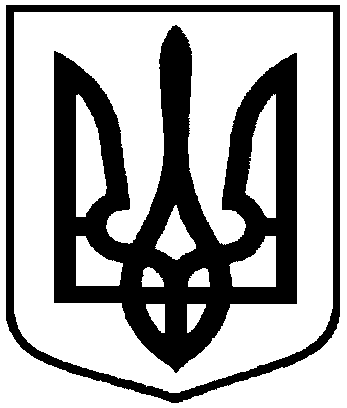 Проєктоприлюднено «__»_________2021 р.Про відмову Дахну Олександру Сергійовичу у наданні дозволу на розроблення проекту землеустрою щодо відведення земельної ділянки у власність за адресою: м. Суми,                      пров. Івана Литвиненка, біля земельної ділянки з кадастровим номером 5910136300:06:026:0050, орієнтовною площею 0,1 га